Symmetrical adaptor with O-ring gasket USS 125-100Packing unit: 1 pieceRange: K
Article number: 0055.0477Manufacturer: MAICO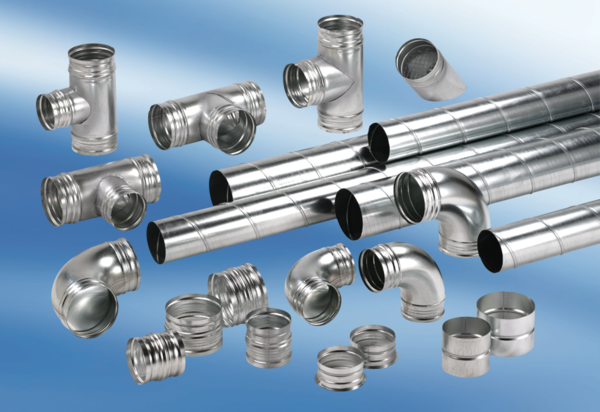 